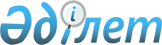 О внесении изменений в приказ Министра здравоохранения Республики Казахстан № ҚР ДСМ-195/2020 "Об утверждении Правил гигиенического обучения лиц декретированной группы населения"Приказ Министра здравоохранения Республики Казахстан от 13 марта 2024 года № 8. Зарегистрирован в Министерстве юстиции Республики Казахстан 15 марта 2024 года № 34154
      Примечание ИЗПИ!      Вводится в действие с 01.01.2025
      ПРИКАЗЫВАЮ:
      1. Внести в приказ Министра здравоохранения Республики Казахстан № ҚР ДСМ-195/2020 "Об утверждении Правил гигиенического обучения лиц декретированной группы населения" (зарегистрирован в Реестре государственной регистрации нормативных правовых актов под № 21654) следующие изменения:
      в Правилах гигиенического обучения лиц декретированной группы населения, утвержденных указанным приказом:
      пункт 14 изложить в следующей редакции:
      "14. При положительном результате, сведения о сдаче экзамена вносятся физическими и юридическими лицами, проводившими гигиеническое обучение, в информационную систему государственного органа в сфере санитарно-эпидемиологического благополучия населения.";
      приложение 3 исключить.
      2. Комитету санитарно-эпидемиологического контроля Министерства здравоохранения Республики Казахстан в установленном законодательством Республики Казахстан порядке обеспечить:
      1) государственную регистрацию настоящего приказа в Министерстве юстиции Республики Казахстан;
      2) размещение настоящего приказа на интернет-ресурсе Министерства здравоохранения Республики Казахстан;
      3) в течение десяти рабочих дней после государственной регистрации настоящего приказа в Министерстве юстиции Республики Казахстан представление в Юридический департамент Министерства здравоохранения Республики Казахстан сведений об исполнении мероприятий, предусмотренных подпунктами 1) и 2) настоящего пункта.
      3. Контроль за исполнением настоящего приказа возложить на курирующего вице-министра здравоохранения Республики Казахстан.
      4. Настоящий приказ вводится в действие c 1 января 2025 года и подлежит официальному опубликованию.
      "СОГЛАСОВАН"Министерство национальной экономикиРеспублики Казахстан
      "СОГЛАСОВАН"Министерство цифрового развития, инновацийи аэрокосмической промышленностиРеспублики Казахстан
					© 2012. РГП на ПХВ «Институт законодательства и правовой информации Республики Казахстан» Министерства юстиции Республики Казахстан
				
      Министр здравоохраненияРеспублики Казахстан

А. Альназарова
